Race around the clock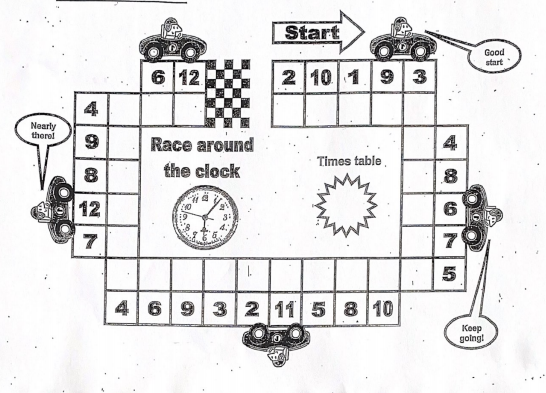 